                                               บันทึกข้อความ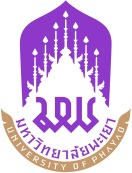 หน่วยงาน คณะบริหารธุรกิจและนิเทศศาสตร์  สาขาวิชา/งาน................. โทร.1508ที่ อว 7325/	         วันที่      เดือน              พ.ศ. 256... เรื่อง  ขออนุมัติค่าลงทะเบียนอบรมออนไลน์เรียน   คณบดี ด้วย กระผม/ดิฉัน ..................................... อาจารย์ประจำสาขาวิชา/งาน  มีความประสงค์จะเข้ารับการอบรมออนไลน์ผ่าน Application ................... หลักสูตรออนไลน์ .......................................................... ในวันที่ ................................ 	 	ในการนี้ กระผม/ดิฉัน .................................... อาจารย์ประจำสาขาวิชา/งาน คณะบริหารธุรกิจและนิเทศศาสตร์ จึงขออนุมัติค่าใช้จ่ายในการอบรม เป็นค่าลงทะเบียนอบรมออนไลน์ เป็นจำนวนเงิน …………..บาท (………………………………………….บาทถ้วน)โดยขอเบิกจ่ายจากเงินรายได้ประจำปีงบประมาณ 256... กองทุนเพื่อการศึกษา หมวดค่าตอบแทนใช้สอยและวัสดุ 		จึงเรียนมาเพื่อโปรดพิจารณาอนุมัติ จะขอบคุณยิ่ง                                                                    (…………………………………………………………)                                                           ตำแหน่งอาจารย์                                                                         นักวิชาการศึกษา 